
ՀԱՅԱՍՏԱՆԻ ՀԱՆՐԱՊԵՏՈՒԹՅԱՆ ԱՐՄԱՎԻՐ ՄԱՐԶԻ ԱՐՄԱՎԻՐ ՀԱՄԱՅՆՔ 
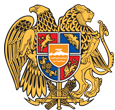 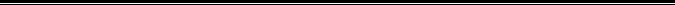 ԱՐՁԱՆԱԳՐՈՒԹՅՈՒՆ N 6
26 ապրիլի 2024 թվական

ԱՎԱԳԱՆՈՒ ՀԻՆԳԵՐՈՐԴ ՆՍՏԱՇՐՋԱՆԻ ՀԵՐԹԱԿԱՆ ՆԻՍՏԻՀամայնքի ավագանու նիստին ներկա էին ավագանու 20 անդամներ:Բացակա էին` Հայկ Աբգարյանը, Նարեկ Խաչատրյանը, Խաչիկ Հարությունյանը, Դավիթ Հովհաննիսյանը, Լուսինե Ղևոնդյանը, Արմինե Մկրտչյանը, Աստղիկ ՄնացականյանըՆիստը վարում էր համայնքի ղեկավար Վ. ՍարգսյանՆիստը արձանագրում էր  Լ․ ՀայրապետյանըՄինչ օրակարգը հաստատելը՝ համայնքի ղեկավար Վարշամ Սարգսյանը ներկայացրեց հրատապության կարգով օրակարգը ևս երկու հարցերով համալրելու մասին՝ Հայաստանի Հանրապետության Արմավիրի մարզի Արմավիր համայնքի Մայիսյան գյուղում «Իջևանյան բեկոն» ՍՊԸ-ի կողմից ներկայացված խոզաբուծարանի հիմնման ներդրումային ծրագրին հավանություն տալու մասին և Հայաստանի Հանրապետության Արմավիրի մարզի Արմավիր համայնքի աղբահանության և սանիտարական մաքրման տեղական պլանը հաստատելու մասին։Լսեցին
Օրակարգը հաստատելու մասին/Զեկ․ Վ․ Սարգսյան/Որոշումն ընդունված է. (կցվում է որոշում N 049-Ա)Լսեցին
ՄԱԿ-ի զարգացման ծրագրի (ՄԱԶԾ), Հայաստանի Հանրապետության Տարածքային կառավարման և ենթակառուցվածքների նախարարության և Նորվեգիայի արտաքին գործերի նախարարության ֆինանսավորմամբ կազմակերպված «#DEMOCODESIGNLAB» սոցիալական նորարարության աշխատարանի շրջանակներում Արմավիրի համայնքապետարանի կողմից առաջարկված և հաղթող ճանաչված «Ուրախ ավտոբուս» գաղափարի իրականացմանը հավանություն տալու մասին /Զեկ․ Թ․ Շառոյան/Որոշումն ընդունված է. (կցվում է որոշում N 050-Ա)Լսեցին
Հայաստանի Հանրապետության Արմավիրի մարզի Արմավիր համանքի 2024 թվականի բյուջեի առաջին եռամսյակի կատարման մասին հաղորդում/Զեկ․ Ռ․ Մանուկյան/Որոշումն ընդունված է. (կցվում է որոշում N 051-Ա) Լսեցին
Հայաստանի Հանրապետության Արմավիրի մարզի Արմավիր համանքի ավագանու 2023 թվականի դեկտեմբերի 21-ի թիվ 137-Ն որոշման մեջ փոփոխություններ կատարելու մասին/Զեկ․ Ռ․ Մանուկյան/Որոշումն ընդունված է. (կցվում է որոշում N 052-Ն)Լսեցին
Հայաստանի Հանրապետության Արմավիրի մարզի Արմավիր համայնքի ավագանու 2023 թվականի դեկտեմբերի 21-ի թիվ 135-Ա որոշման մեջ փոփոխություններ կատարելու մասին/Զեկ․ Ա․ Հովհաննիսյան/Որոշումն ընդունված է. (կցվում է որոշում N 053-Ա) Լսեցին
Հայաստանի Հանրապետության Արմավիրի մարզի Արմավիր համայնքի ավագանու 2023 թվականի դեկտեմբերի 21- թիվ 142-Ա որոշման մեջ փոփոխություններ կատարելու մասին/Զեկ․ Ա․ Հովհաննիսյան/Որոշումն ընդունված է. (կցվում է որոշում N 054-Ա)Լսեցին
«Կենդանաբուսաբանական այգի – վայրի կենդանիների փրկության կենտրոն» հասարակական կազմակերպությանը մատակարարվող ոռոգման ջրի վարձը 50% զիջելու մասին/Զեկ․ Ա․ Հովհաննիսյան/Որոշումն ընդունված է. (կցվում է որոշում N 055-Ա)Լսեցին
Սիմոն Սիմոնյանին պատկանող ջերմատնային տնտեսության 2․0 հա հողամասի ոռոգման ջրի վարձը 50% զիջելու մասին/Զեկ․ Ա․ Հովհաննիսյան/Որոշումն ընդունված է. (կցվում է որոշում N 056-Ա)Լսեցին
Տեղական վճարի արտոնություններ սահմանելու մասին/Զեկ․ Լ․ Աֆրիկյան/Որոշումն ընդունված է. (կցվում է որոշում N 057-Ա)Լսեցին
Օգնություն հատկացնելու մասին/Զեկ․ Ս․ Իկիլիկյան/Որոշումն ընդունված է. (կցվում է որոշում N 058-Ա)Լսեցին
Հայաստանի Հանրապետության Արմավիրի մարզի Արմավիր համայնքի Մայիսյան գյուղում «Իջևանյան բեկոն» ՍՊԸ-ի կողմից ներկայացված խոզաբուծարանի հիմնման ներդրումային ծրագրին հավանություն տալու մասին/Զեկ․ Ա․ Հովհաննիսյան/Որոշումն ընդունված է. (կցվում է որոշում N 059-Ա)Լսեցին
Հայաստանի Հանրապետության Արմավիրի մարզի Արմավիր համայնքի աղբահանության և սանիտարական մաքրման տեղական պլանը հաստատելու մասին/Զեկ․ Ա․ Աբգարյան/Որոշումն ընդունված է. (կցվում է որոշում N 060-Ա)
ՀԱՄԱՅՆՔԻ ՂԵԿԱՎԱՐ                                   Վ․ ՍԱՐԳՍՅԱՆԿողմ-20Դեմ-0Ձեռնպահ-0Կողմ-20Դեմ-0Ձեռնպահ-0Կողմ-20Դեմ-0Ձեռնպահ-0Կողմ-20Դեմ-0Ձեռնպահ-0Կողմ-20Դեմ-0Ձեռնպահ-0Կողմ-20Դեմ-0Ձեռնպահ-0Կողմ-20Դեմ-0Ձեռնպահ-0Կողմ-19Դեմ-0Ձեռնպահ-1Կողմ-20Դեմ-0Ձեռնպահ-0Կողմ-20Դեմ-0Ձեռնպահ-0Կողմ-20Դեմ-0Ձեռնպահ-0Կողմ-20Դեմ-0Ձեռնպահ-0 Ավագանու անդամներՎԱՐՇԱՄ ՍԱՐԳՍՅԱՆ ԿԱՐԵՆ ԱՂԱԽԱՆՅԱՆԱՐՏԱԿ ԱՐՈՅԱՆՀԱՅԿ ԲԱՐՍԵՂՅԱՆԹԱՄԱՐԱ ԳՐԻԳՈՐՅԱՆԼՈՒՍԻՆԵ ԳՐԻԳՈՐՅԱՆՀԱՅԿ ԴՈԼԻՆՅԱՆՆԱՐԻՆԵ ԻՍԿԱՆԴԱՐՅԱՆԱՐՇԱԿ ԿԱՐԱՊԵՏՅԱՆԿԱՐԵՆ ԿԱՐԱՊԵՏՅԱՆԱՐՄԵՆ ՀԱԿՈԲՅԱՆԱՐՄԻՆԵ ՂԱԶԱՐՅԱՆՍՈՒՍԱՆՆԱ ՄԱՏԻՆՅԱՆՀԱՐՈՒԹՅՈՒՆ ՄԱՐԳԱՐՅԱՆՌՈՄԱՆ ՄԱՐԳԱՐՅԱՆՀԱՅԿ ՄԵԼԵՔՅԱՆՀԵՐԻՔՆԱԶ ՄԿՐՏՉՅԱՆՍՏԵՓԱՆ ՆԱԶԱՐՅԱՆՄԱՄԻԿՈՆ ՇԱՀԻՆՅԱՆԱՐՄԵՆ ՇԻՐՎԱՆՅԱՆ